Scatterplots, Lines of Good Fit, Predictions, Rates of Change	Name: ___________________

USE YOUR LINE OF BEST FIT TO MAKE PREDICTIONS. 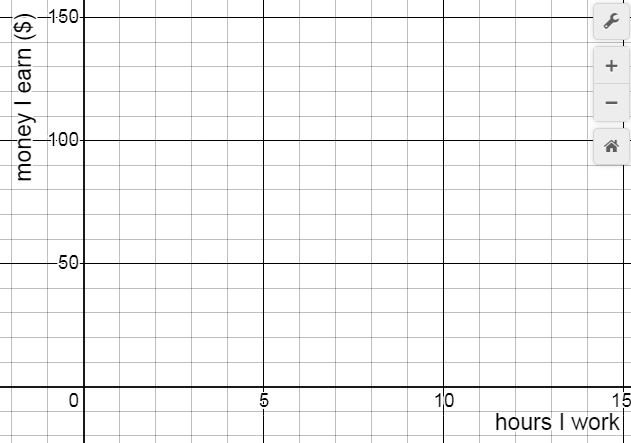 Make a scatterplot using the data from the table of value.
Make a scatterplot using the data from the table of value.
Draw a line of best fit for the points in your scatterplot.How much money will you earn if you work for 7 hours? State the coordinates and mark a point on the graph. 







How much money will you earn if you work for 7 hours? State the coordinates and mark a point on the graph. 







If you earned $90, how long did you work for? State the coordinates and mark a point on the graph. Use a point on your line to determine the rate of change. Show your calculation and include units.







Use a point on your line to determine the rate of change. Show your calculation and include units.







Explain the meaning of the rate of change.How much money will you earn in one year if you work for 3 hours every day?How much money will you earn in one year if you work for 3 hours every day?How much money will you earn in one year if you work for 3 hours every day?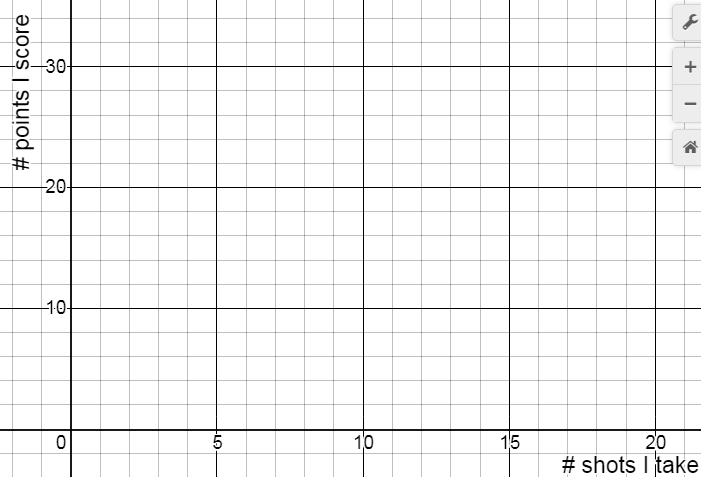 Make a scatterplot using the data from the table of value.
Make a scatterplot using the data from the table of value.
Draw a line of best fit for the points in your scatterplot.How many points will you score if you take 7 shots? State the coordinates and mark a point on the graph. 






How many points will you score if you take 7 shots? State the coordinates and mark a point on the graph. 






Predict how many shots you took if you scored 26 points. State the coordinates and mark a point on the graph.Use a point on your line to determine the rate of change. Show your calculation and include units.








Use a point on your line to determine the rate of change. Show your calculation and include units.








Explain the meaning of the rate of change.You took 24 shots and scored 40 points.  Is this more or fewer points than you would expect to score? Explain how you know.




You took 24 shots and scored 40 points.  Is this more or fewer points than you would expect to score? Explain how you know.




You took 24 shots and scored 40 points.  Is this more or fewer points than you would expect to score? Explain how you know.




